The Jacob Sieg Memorial Scholarship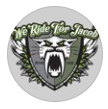 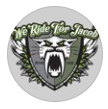 Student Name: ________________  Address:_____________________What College/Technical School do you plan on attending?___________Intended Major/Degree/Certification:_________________List Co-Curricular, Community Activities, Volunteer Work, Work Experience all held in the last four years:__________________________________________________________________________________________________________________________________________________________________________________________________________________________________________________________________________________________________________________________________________________________________________________________________________________________________________________________________________________________________________________________________________Please attach a short essay up to 500 words on a separate page.Why do you feel that you are a worthy candidate for this scholarship?  What experiences in the last four years have contributed to your decision to pursue your field of study?

Due to Guidance office April 5th by 3:30 pm

Payment will be distributed after successful completion of the first semester.  A copy of your spring registration and 1st semester grades will be required to Phelps High School before payment will be directly sent to your school.  
